
BELS Distance-intro i Hannenov-skoven d. 23/5 2021
- Rytterinfo og startlister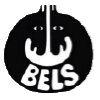 Rytterinfo:Ridtet afholdes i Hannenov og Ovstrup skov. Vi starter fra Hannenov trailer-plads på Fjellebrovej, 4800 Nykøbing F (GPS-koordinater: 54.8311, 11.9356) Der er infomøde med fælles gennemgang af hvad distance er og hvordan dyrlægekontrol foregår klokken 9.00 og igen klokken 11.00. Her får I alle informationer og forklaringer I har brug for. Det er ikke obligatorisk at deltage i infomøde, men en rigtig god idé :-)Alle hold har en tid til dyrlægekontrol, og en tid til start. Kommer vi foran, er I meget velkomne til at følge med frem. Dyrlægekontrol foregår i trense, opsadling sker efter dyrlægekontrol. Alle klasser er clear round, og skal rides med 1 – 10 km/t. Umiddelbart efter afsluttende dyrlægekontrol for hvert hold udleveres deltagerroset fra DRF til alle gennemførte hold. Kort over ruterne er offentliggjort på BELS’s hjemmeside. På dagen får alle hold udleveret et kort over ruten til at støtte sig op ad. Herudover er ruterne selvfølgelig markeret med bånd. Hver rute har en bestemt farve, og når denne farve hænger sammen med et rødt bånd skal der drejes til højre, og hænger det sammen med et hvidt bånd skal der drejes til venstre. Vi tager vores forholdsregler ift. Corona, hold afstand og sørg for god håndhygiejne. Personer med mistanke om sygdom må ikke deltage! Der er kompost-toilet på stedet. Der er ikke adgang til vand ved trailerpladsen, men der kan hentes ved Virkethus.Vi opfordrer til at personbiler benytter parkeringspladsen hvor Fjellebrovej, Hannenovvej og Virketvej mødes, så trailerpladsen forbeholdes til trailere. Startlister:GENNEMGANG AF DISTANCE OG DYRLÆGEKONTROL: 9.00GENNEMGANG AF DISTANCE OG DYRLÆGEKONTROL: 11.00NRNavnHestDistanceDyrlægetidStarttid1Mia OlsenHjorthøjs Mirakel79.4510.152Eva ChristensenMalla79.4510.153Kaya Sofie Emtoft MorganSaxenhøjs Joakim149.5510.254Diana JensenWelcome on Board149.5510.255Inge BromsBaronen1410.0510.356Caroline ChristensenRex1410.0510.357Berit BergerAli-Melisia Ejaaz OX1410.1510.458Joan Lous JørgensenHigeta1410.1510.459Tina Bomann StikærJasmin af Veert1410.2511.0510Noah Bomann StikærBaroness Scarlet1410.2511.0511Josefine Stikær NielsenTovdahl’s Admire Me1410.2511.0512Jette Bomann JensenGlobal Playboy1410.2511.0513Malene KjelstrupAgat710.4511.10NRNavnHestDistanceDyrlægetidStarttid14Bettina LidströmBanjaco Natane1411.4512.1515Regitze Månsson HansenSiöa1411.4512.1516Ida ThomsenSika Sax711.5512.2517Emma ThomsenMarkus711.5512.2518Louise KokRamino412.0512.3519Alma-Lærke Lind SkovTibrá frá Grímsstöðum412.1012.4020Kristina WintherMorlokx412.1512.4521Pernille Joy NielsenParkside Indian Autumn412.1512.45